Australian Capital Territory Gaming Machine Approval 2020 (No 21)Notifiable instrument NI2020–824made under the Gaming Machine Act 2004, section 69 (Approval of gaming machines and peripheral equipment)1	Name of instrumentThis instrument is the Gaming Machine Approval 2020 (No 21).2	Commencement This instrument commences the day after the date of notification.ApprovalI approve the gaming machine(s) described in the attached Schedule to this instrument.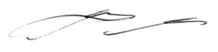 Matthew MilesDelegateACT Gambling and Racing Commission10 December 2020For further information please contact the approved supplier.Aruze Gaming Australia Pty LtdAruze Gaming Australia Pty LtdSubject: Bank Note Acceptors Firmware UpdateSubject: Bank Note Acceptors Firmware UpdateDevice NameBanknote AcceptorsFirmware DetailsMEI SCN8347 Banknote AcceptorJCM UBA-10-SS ID003 Banknote AcceptorApplication Reference Number06-A0663/S01Specific Approval ConditionsThis Bank Note Acceptor must be configured to a maximum value of $20 in the ACT.Specific Approval ConditionsThis Bank Note Acceptor must be configured to a maximum value of $20 in the ACT.Konami Australia Pty LtdKonami Australia Pty LtdSubject: Updated Bank Note Acceptor FirmwareSubject: Updated Bank Note Acceptor FirmwareDevice NameJCM UBA 10-SS Bank Note AcceptorApplication Reference Number39-A1427/S01Specific Approval ConditionsThis Bank Note Acceptor must be configured to a maximum value of $20 in the ACT.Specific Approval ConditionsThis Bank Note Acceptor must be configured to a maximum value of $20 in the ACT.Konami Australia Pty LtdKonami Australia Pty LtdSubject: Updated Bank Note Acceptor FirmwareSubject: Updated Bank Note Acceptor FirmwareDevice NameCASHCODE BANK NOTE ACCEPTORApplication Reference Number39-A1428/S01Specific Approval ConditionsThis Bank Note Acceptor must be configured to a maximum value of $20 in the ACT.Specific Approval ConditionsThis Bank Note Acceptor must be configured to a maximum value of $20 in the ACT.Konami Australia Pty LtdKonami Australia Pty LtdSubject: Updated Multi-Game Gaming Machine Game SoftwareSubject: Updated Multi-Game Gaming Machine Game SoftwareGame NameGolden Empress Bull RushSpecification Number39.DG032Application Reference Number39-A1429/S01Konami Australia Pty LtdKonami Australia Pty LtdSubject: Updated Bank Note Acceptor FirmwareSubject: Updated Bank Note Acceptor FirmwareDevice NameMEI Cashflow Bank Note AcceptorApplication Reference Number39-A1426/S01Specific Approval ConditionsThis Bank Note Acceptor must be configured to a maximum value of $20 in the ACT.Specific Approval ConditionsThis Bank Note Acceptor must be configured to a maximum value of $20 in the ACT.Konami Australia Pty LtdKonami Australia Pty LtdSubject: New Gaming Machine GameSubject: New Gaming Machine GameGame NameProsperous Panda All AboardSpecification Number39.DG028Application Reference Number39-A1391/S01Konami Australia Pty LtdKonami Australia Pty LtdSubject: Multi-Game Gaming Machine Game Software UpdateSubject: Multi-Game Gaming Machine Game Software UpdateGame NameRoses and Riches Bull RushSpecification Number39.DG033Application Reference Number39-A1430/S02Konami Australia Pty LtdKonami Australia Pty LtdSubject: Multi-Game Game Software UpdateSubject: Multi-Game Game Software UpdateGame NameToucan Twist Bull RushSpecification Number39.DG034Application Reference Number39-A1431/S01SG Gaming ANZ Pty LtdSG Gaming ANZ Pty LtdSubject: Bill Acceptors Firmware UpdateSubject: Bill Acceptors Firmware UpdateDevice NameBILL ACCEPTOR FIRMWAREApplication Reference Number35-A1292/S01Specific Approval ConditionsThis Bank Note Acceptor must be configured to a maximum value of $20 in the ACT.Specific Approval ConditionsThis Bank Note Acceptor must be configured to a maximum value of $20 in the ACT.Wymac Gaming Solutions Pty LtdWymac Gaming Solutions Pty LtdSubject: Banknote Acceptor Firmware UpdateSubject: Banknote Acceptor Firmware UpdateDevice Name	JCM iVIZION-100-SS/SU BANKNOTE ACCEPTORApplication Reference Number90-A0080/S01Specific Approval ConditionsThis Bank Note Acceptor must be configured to a maximum value of $20 in the ACT.Specific Approval ConditionsThis Bank Note Acceptor must be configured to a maximum value of $20 in the ACT.